АДМИНИСТРАЦИЯ ГОРОДА ИШИМАПОСТАНОВЛЕНИЕ 16 ноября 2020 г.                                                                                           № 938                                                                              В соответствии с Федеральным законом от 27.07.2010 № 210-ФЗ «Об организации предоставления государственных и муниципальных услуг», руководствуясь Уставом города Ишима, администрация города Ишима постановила:В постановление администрации города Ишима от 20.03.2018 №177 «Об утверждении административного регламента предоставления муниципальной услуги «Исполнение запросов граждан и организаций по документам архивных фондов» (в ред. постановления администрации города Ишима от 11.02.2019 № 110) внести следующее изменение:подпункт ж) пункта 2.17.2 приложения  к постановлению изложить в следующей редакции:«ж) подать жалобу на решение и действие (бездействие) органа,     предоставляющего муниципальную услугу, либо муниципального служащего посредством Федеральной государственной информационной системы, обеспечивающей процесс досудебного (внесудебного) обжалования решений и действий (бездействия), совершенных при предоставлении государственных и муниципальных услуг (далее-ФГИС ДО), а также при помощи Единого портала, Регионального портала, официального сайта муниципального образования городской округ город Ишим.Опубликовать настоящее постановление в газете «Ишимская правда»,  сетевом издании «Официальные документы города Ишима» (http://ishimdoc.ru) и разместить на официальном сайте муниципального образования городской округ город  Ишим ishim.admtyumen.ru.      Контроль за исполнением постановления возложить на руководителя аппарата Главы города. Первый заместитель Главы города                                                 А.А. Веренчук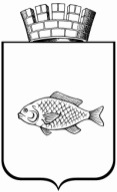 О внесении изменения в постановление  администрации города Ишима от 20.03.2018 № 177 «Об утверждении административного регламента предоставления муниципальной услуги«Исполнение запросов граждан и организацийпо документам архивных фондов» (в ред. постановления администрации города Ишима от 11.02.2019 № 110)